Your recent request for information is replicated below, together with our response.I am writing to submit a freedom of information request for data held concerning rape and sexual assault offence outcomes. By rape I refer to the specific offences 19C, 19D, 19E, 19F, 19G, 19H, 19J and 19K. For sexual assault, I refer to 17A, 17B, 20A, and 20B.I would like data provided by financial quarter beginning quarter 1 of 2017/18 and ending quarter 2 of 2022/23 and I would like to know about crimes based on when a crime outcome was recorded, not the crime itself (so please exclude all cases where an outcome has not yet been assigned). Please tell me:How many outcomes for rape and for sexual assault offences were recorded in the quarter How many type 1 outcomes (a charge or summons for that specific offence) were recorded in the quarter for rape and for sex assault offences How many type 1A outcomes (a charge or summons for an alternative offence) were recorded in thequarter for rape and sex assault outcomesOf the alternative charge outcomes (1A), please provide a breakdown by the crime the suspect was charged with, eg X number were charged with assault. For this breakdown please use Home Office offence codes and descriptions outlined here For all of these four questions, please provide separate counts for each of the rape and sexual assault offences specified above (19C, 19D etc).The resulting data I am asking for should allow me to see, for instance, that of X number of rape offence outcomes recorded in Q2 of 2020/21, Y resulted in a charge/summons for that offence while Z resulted in a charge/summons for an alternative offence, and that of Z, A were for assault, B were for causing sexual activity without consent, etc. Please provide the data in a spreadsheet format. A suitable format may include the following column headers:For questions a) to c): financial yearfinancial quartername of offence recorded (eg rape 19C, sexual assault 17A etc)count of total outcomescount that resulted in a charge for that offence (outcome 1)count that resulted in a charge for an alternative offence (outcome 1A)For question d):financial yearfinancial quartername of offence recorded (eg rape 19C, sexual assault 17A etc)name of alternative offence charged (eg assault)count In response to your request, I can advise you that Home Office classifications/outcomes are not used in Scotland. As such, in terms of Section 17 of the Freedom of Information (Scotland) Act 2002, this represents a notice that the information you seek is not held by Police Scotland.You may find our published crime statistics useful: How we are performing - Police ScotlandIf you require any further assistance please contact us quoting the reference above.You can request a review of this response within the next 40 working days by email or by letter (Information Management - FOI, Police Scotland, Clyde Gateway, 2 French Street, Dalmarnock, G40 4EH).  Requests must include the reason for your dissatisfaction.If you remain dissatisfied following our review response, you can appeal to the Office of the Scottish Information Commissioner (OSIC) within 6 months - online, by email or by letter (OSIC, Kinburn Castle, Doubledykes Road, St Andrews, KY16 9DS).Following an OSIC appeal, you can appeal to the Court of Session on a point of law only. This response will be added to our Disclosure Log in seven days' time.Every effort has been taken to ensure our response is as accessible as possible. If you require this response to be provided in an alternative format, please let us know.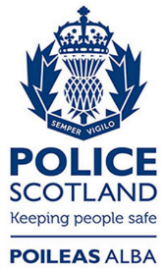 Freedom of Information ResponseOur reference:  FOI 23-1043Responded to:  03 May 2023